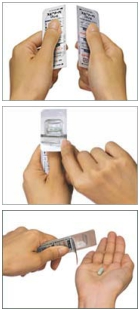 ハンディヘラー 1/22017.5.1作成ハンディヘラー 各部位の名称（薬品名：スピリーバ）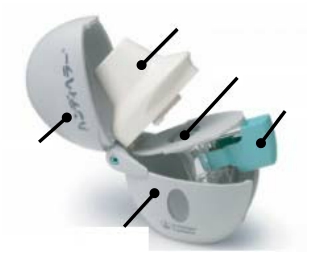 表面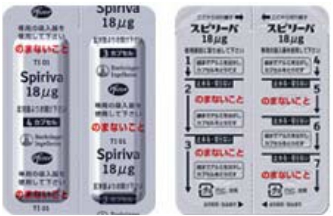 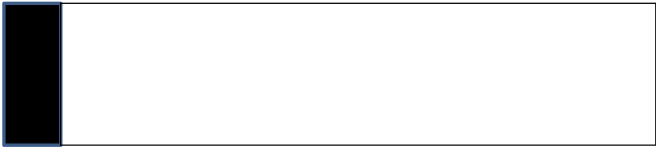 裏面吸入口カプセル充填部（穴）ボタンキャップ本体＜アルミシート＞ 薬が入っています	＜吸入器 本体＞ハンディヘラーのカプセル取り出し方法（薬品名：スピリーバ）取り出し※ 飲み薬ではありません※ アルミシートは冷蔵庫（冷凍はさせない）で保管して下さいアルミシートを半分に切ります （A）アルミシートを「止める、切らない」の線まではがして （B）1カプセル取り出します （C）（ はがしすぎて、次のカプセルが見えてしまったら、そのカプセルは捨てます ）ABC国家公務員共済組合連合会 斗南病院(出典:群馬吸入療法研究会)※群馬吸入療法研究会の許可を得て使用していますハンディヘラー 2/22017.5.1作成	ハンディヘラーの吸入手順（薬品名：スピリーバ）※ 飲み薬ではありません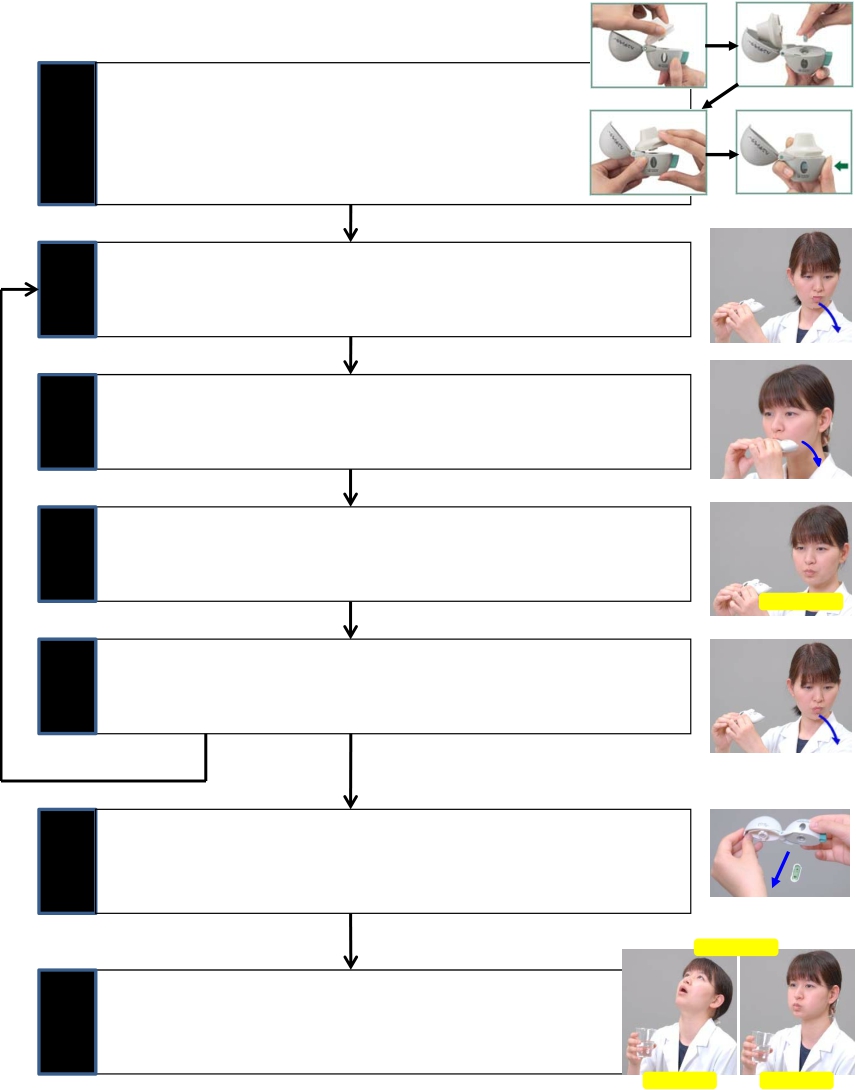 ※ カプセル取り出し方法は1枚目（1/2）を参照AB①薬の準備②息吐きキャップと吸入口を開けます （A）カプセルを穴に入れます （B）吸入口をカチッと音がするまで閉めます （C）緑のボタンを強く1回のみ押して、離します （D）（何回も押すと中のカプセルが破損するので注意）無理をしない程度に十分に息を吐き出します（吸入口には息を吹きかけないで下さい）CD③吸入吸入口をくわえ、深く息を吸い込みます（正しく吸入できていれば、カプセルの震える音が聞こえ、振動を感じますが、分からない場合は相談して下さい）④息止め吸入口から口を離し、５秒間息を止めます息を止める⑤息吐き息をゆっくり吐き出します（吸入口には息を吹きかけないで下さい）※もう一度繰り返す⑥後片付け使用後は吸入口を開け、中のカプセルを捨てた後キャップを閉めます３回うがい⑦うがい吸入後は、必ずうがい（ガラガラ・ブクブク）を各３回します	ガラガラ	ブクブク国家公務員共済組合連合会 斗南病院(出典:群馬吸入療法研究会)※群馬吸入療法研究会の許可を得て使用しています